SCHOOL LOGO2015MARKS: 50						EXAMINER : 				TIME: 1 hour					MODERATOR: 				This question paper consists of 8 pages NAME : 							GRADE 9 : 		FORMULA-SHEET					MATHEMATICSINSTRUCTIONS AND INFORMATION1.	This question paper consists of SECTION A and SECTION B based on the prescribed content framework in the CAPS document.SECTION A:	MULTIPLE CHOICEQUESTION 1:  TEN MULTIPLE CHOICE QUESTIONS BASED ON ALL                          CONTENT AREAS COVERED                          ANSWER ALL SECTIONS ON SPACE PROVIDED. SECTION B:	FIVE QUESTIONS BASED ON FIVE CONTENT AREASQUESTION 2:	FINANCIAL MATHEMATICSQUESTION 3:	ALGEBRAIC EXPRESSION AND EXPONENTSQUESTION 4:	COMMON FRACTION, DECIMAL, PERCENTAGE AND INEQUALITIES.QUESTION 5:	NUMERIC AND GEOMETRIC PATTERNS2.	Answer ALL questions in both SECTIONS.3.	A non-programmable calculator may be used unless otherwise stated.4.	In SECTION A circle the letter of the correct answer; and if you change your decision cross out the circled letter and circle your new choice5.     In SECTION B show all necessary steps in your working unless otherwise stated. 6.	When answering questions, candidates must apply their knowledge, skills and insight.7.	Number the answers correctly according to the numbering system used in this question paper.8.	Write neatly and legibly.SECTION ASECTION ASECTION AQuestion 1Question 1Question 11.1Which of the following is not a property of rational numbers? Which of the following is not a property of rational numbers? Which of the following is not a property of rational numbers? ABCDTerminating decimals Recurring decimals Square root of a perfect square Cube root of a prime number (1)1.2Which ONE of the following numbers is rational?Which ONE of the following numbers is rational?Which ONE of the following numbers is rational?ABCD(1)1.3Christian installed an electric pump to pump water from a borehole into a30 000 litre cement dam. If the water is pumped at a rate of 75 litres perminute. How long does it take to fill the dam?Christian installed an electric pump to pump water from a borehole into a30 000 litre cement dam. If the water is pumped at a rate of 75 litres perminute. How long does it take to fill the dam?Christian installed an electric pump to pump water from a borehole into a30 000 litre cement dam. If the water is pumped at a rate of 75 litres perminute. How long does it take to fill the dam?ABCD4 h6 h 40 min6 h 20 min3 h 40 min(1)1.4How many terms are there in the expression:  ?How many terms are there in the expression:  ?How many terms are there in the expression:  ?ABCD4182(1)1.5The value of The value of The value of ABCD(1)1.6(x – 3)2 =(x – 3)2 =(x – 3)2 =ABCD(1)1.7How many values of x  satisfy the equation  5(x – 3) = -15 +5xHow many values of x  satisfy the equation  5(x – 3) = -15 +5xHow many values of x  satisfy the equation  5(x – 3) = -15 +5xABCD012More than 2(1)1.8Which of the following expressions is equal to Which of the following expressions is equal to Which of the following expressions is equal to ABCD(1)1.9If 𝑥=3 and 𝑦=−2, the value of   isIf 𝑥=3 and 𝑦=−2, the value of   isIf 𝑥=3 and 𝑦=−2, the value of   isABCD10−48−9640(1)1.10A watch keeps exact time, but it has only an hour hand. When the hour is  isof the distance between the 4 and the 5, the correct time is:A watch keeps exact time, but it has only an hour hand. When the hour is  isof the distance between the 4 and the 5, the correct time is:A watch keeps exact time, but it has only an hour hand. When the hour is  isof the distance between the 4 and the 5, the correct time is:ABCD04:10 04:20 04:22 04:24 (1)[10]Question 2Question 2Question 2Question 2Question 22.1Usain Bolt ran the 100m final at the 2012 Olympic Games in 9,63 seconds. Convert the time he ran the race to minutes. Write your answer in scientific notationUsain Bolt ran the 100m final at the 2012 Olympic Games in 9,63 seconds. Convert the time he ran the race to minutes. Write your answer in scientific notationUsain Bolt ran the 100m final at the 2012 Olympic Games in 9,63 seconds. Convert the time he ran the race to minutes. Write your answer in scientific notation(1)2.2Increase 280 in the ratio 5 : 2 Increase 280 in the ratio 5 : 2 Increase 280 in the ratio 5 : 2 (2)2.3Petrus takes a bus to school. The bus travels at an average speed of 40km/h. The school is 9km from his house. How many minutes does he take to get to school?Petrus takes a bus to school. The bus travels at an average speed of 40km/h. The school is 9km from his house. How many minutes does he take to get to school?Petrus takes a bus to school. The bus travels at an average speed of 40km/h. The school is 9km from his house. How many minutes does he take to get to school?(3)2.4Bongiwe invests R12 000 in a savings account at 6,5% per annum compound interest.Calculate how much there will be in the savings account after 5 yearsBongiwe invests R12 000 in a savings account at 6,5% per annum compound interest.Calculate how much there will be in the savings account after 5 yearsBongiwe invests R12 000 in a savings account at 6,5% per annum compound interest.Calculate how much there will be in the savings account after 5 years(3)2.5Philani bough a scooter for R15 000. He paid 15% of the amount in cash and sgned a hire-purchase agreement to pay the balance in 24 equal monthly instalments. The interest rate is 10% per annum.Philani bough a scooter for R15 000. He paid 15% of the amount in cash and sgned a hire-purchase agreement to pay the balance in 24 equal monthly instalments. The interest rate is 10% per annum.Philani bough a scooter for R15 000. He paid 15% of the amount in cash and sgned a hire-purchase agreement to pay the balance in 24 equal monthly instalments. The interest rate is 10% per annum.Philani bough a scooter for R15 000. He paid 15% of the amount in cash and sgned a hire-purchase agreement to pay the balance in 24 equal monthly instalments. The interest rate is 10% per annum.2.5.12.5.1How much did he pay in cash?(1)2.5.22.5.2Calculate the total amount that he must still pay.(4)[14]Question 3Question 3Question 3Question 3Question 33.1Multiply and simplify if necessary.Multiply and simplify if necessary.Multiply and simplify if necessary.3.1.1(3)3.1.2(4)3.1.3(4)3.2SimplifySimplifySimplifySimplify3.2.1(4)[15]Question 4Question 4Question 4Question 4Question 44.1Complete the missing values in the table below: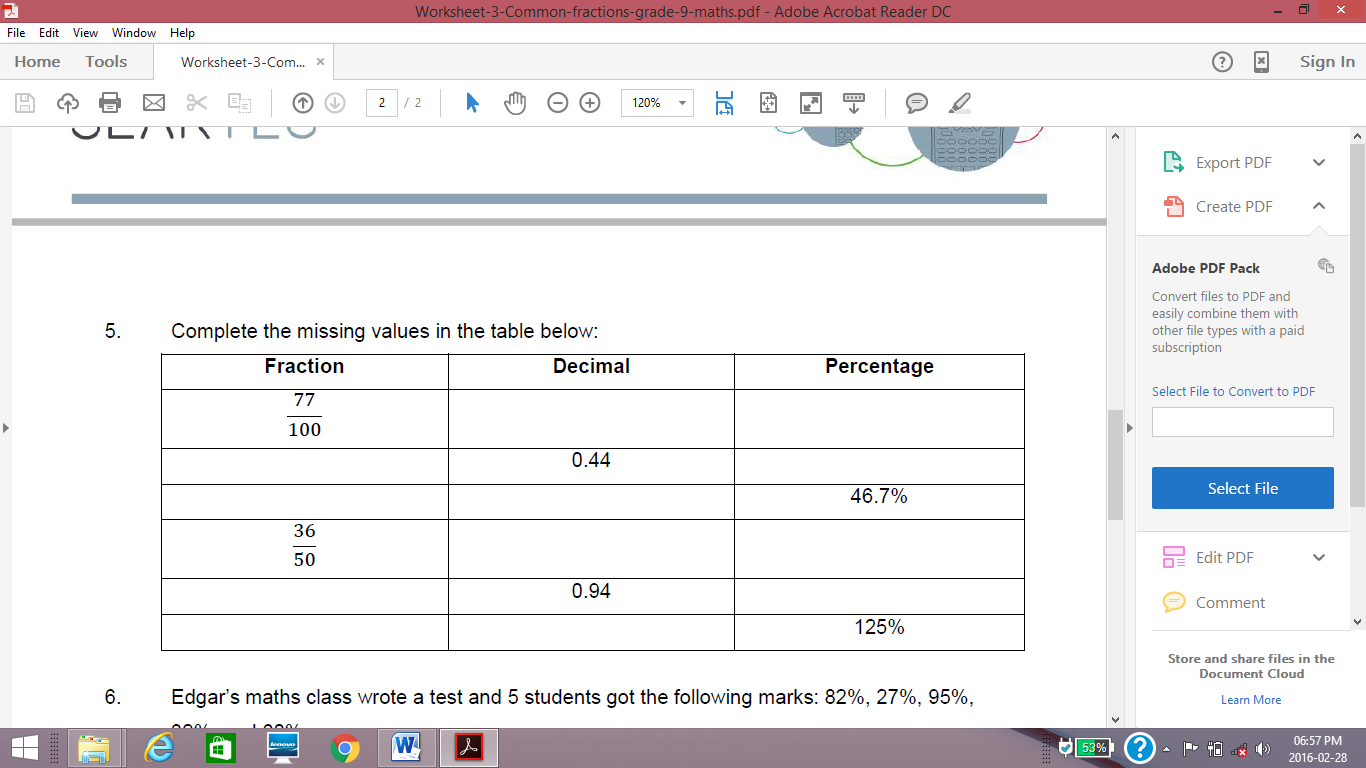 Complete the missing values in the table below:Complete the missing values in the table below:(3)4.2Complete the missing values in the table below:Complete the missing values in the table below:Complete the missing values in the table below:(2)[5]Question 5Question 5Question 5Question 55.1Answer the following questions.Matchsticks are arrange as shown in the following figures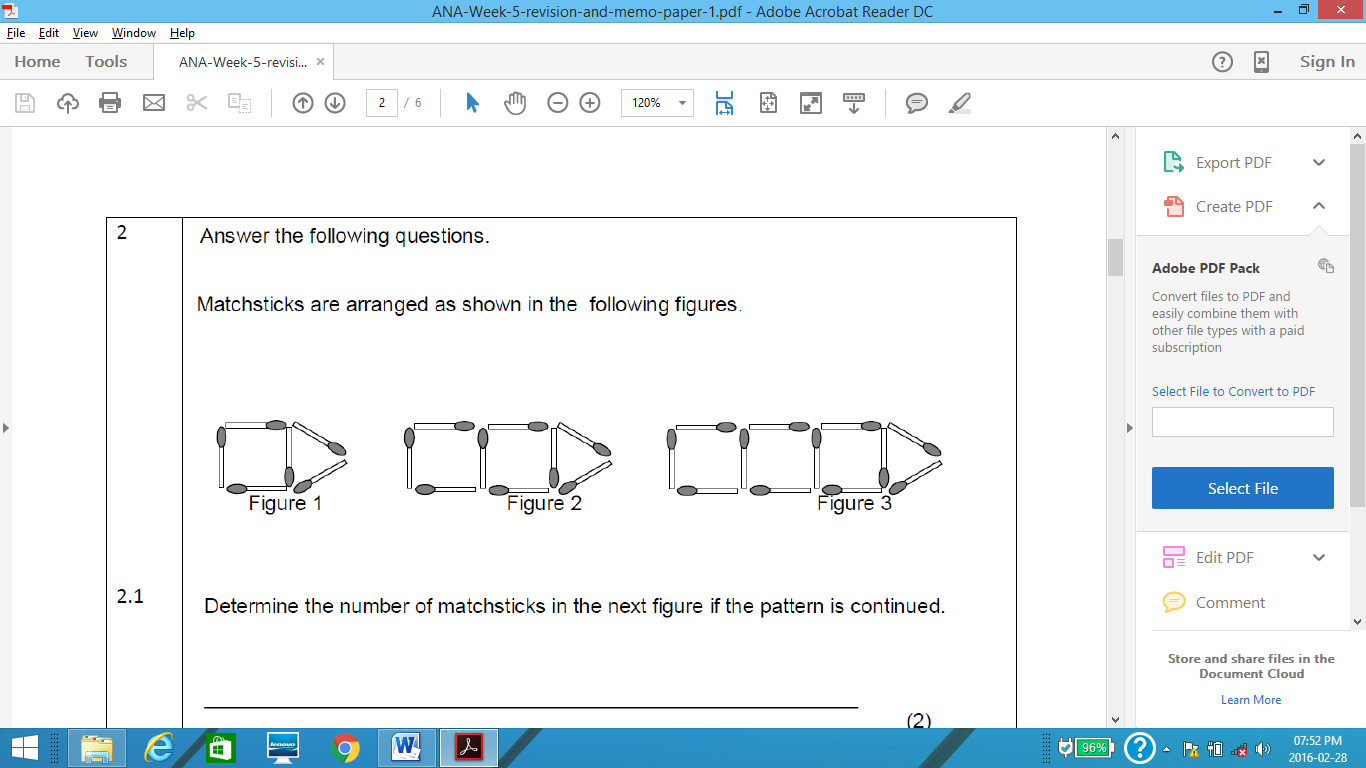 Answer the following questions.Matchsticks are arrange as shown in the following figuresAnswer the following questions.Matchsticks are arrange as shown in the following figures5.1.1Determine the number of matchsticks in the next figure if the pattern continued.(1)5.1.2Write down the general term of the given sequence of the matchsticks in the form.(2)5.1.3Determine the number of figures in the 20th figure.(1)5.2Complete the following patterns by drawing in the next term.Complete the following patterns by drawing in the next term.Complete the following patterns by drawing in the next term.5.2.1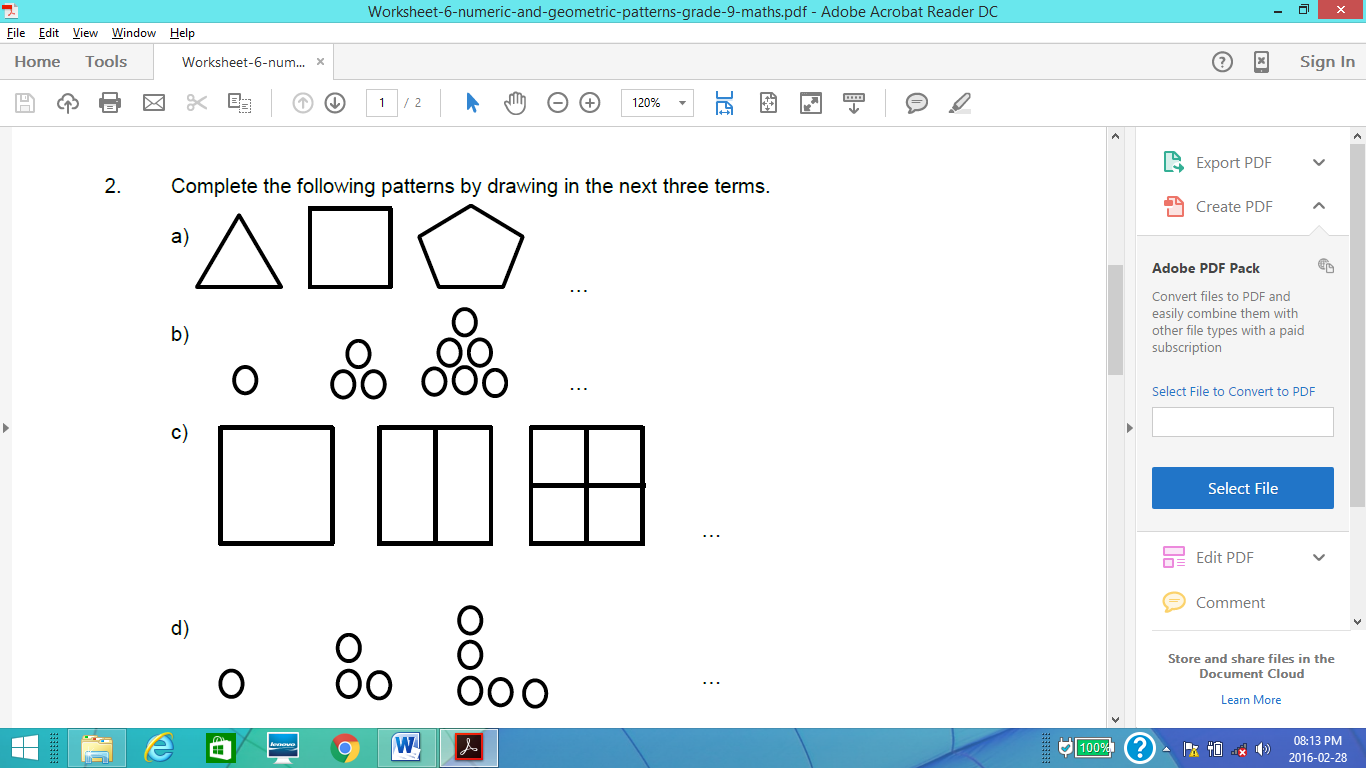 (1)5.2.2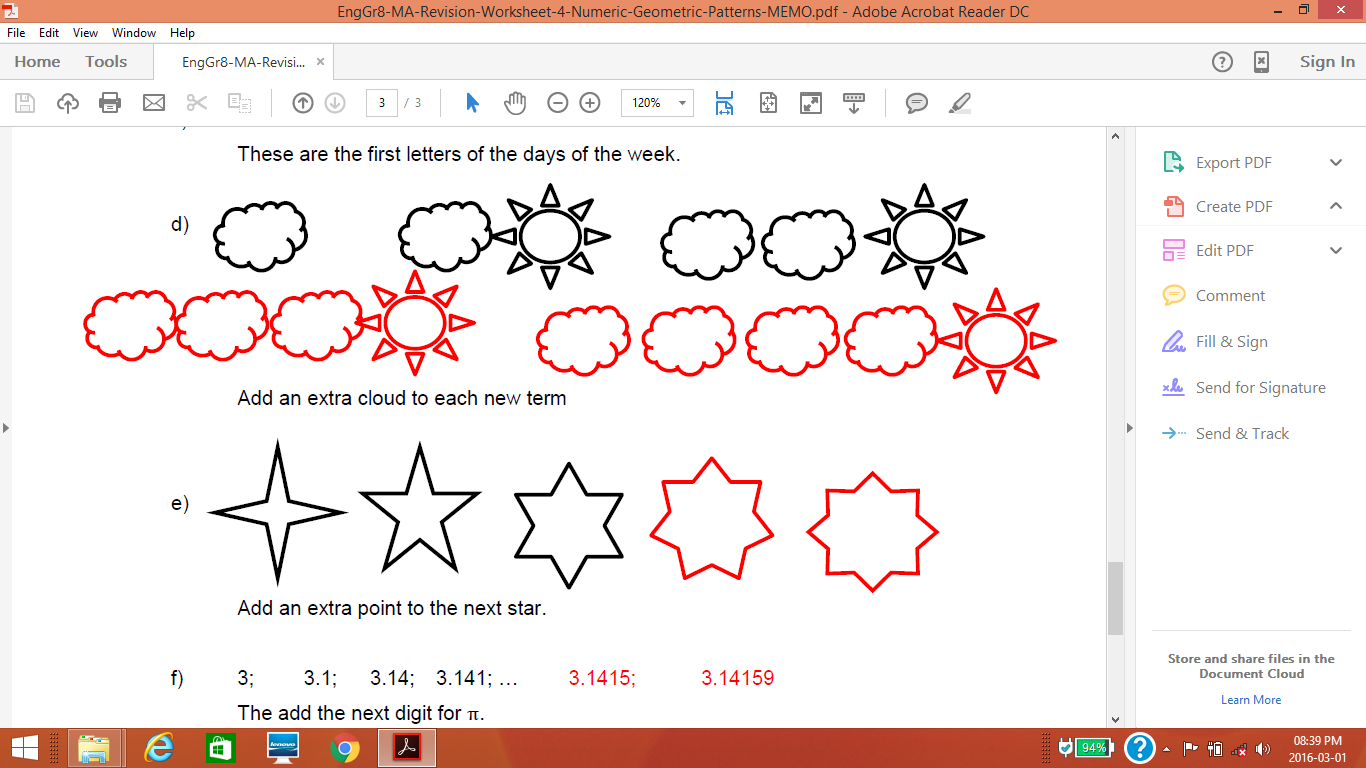 (1)[6]TOTAL : 50 MARKSTOTAL : 50 MARKSTOTAL : 50 MARKSTOTAL : 50 MARKSSimple Interest:Compound Interest: